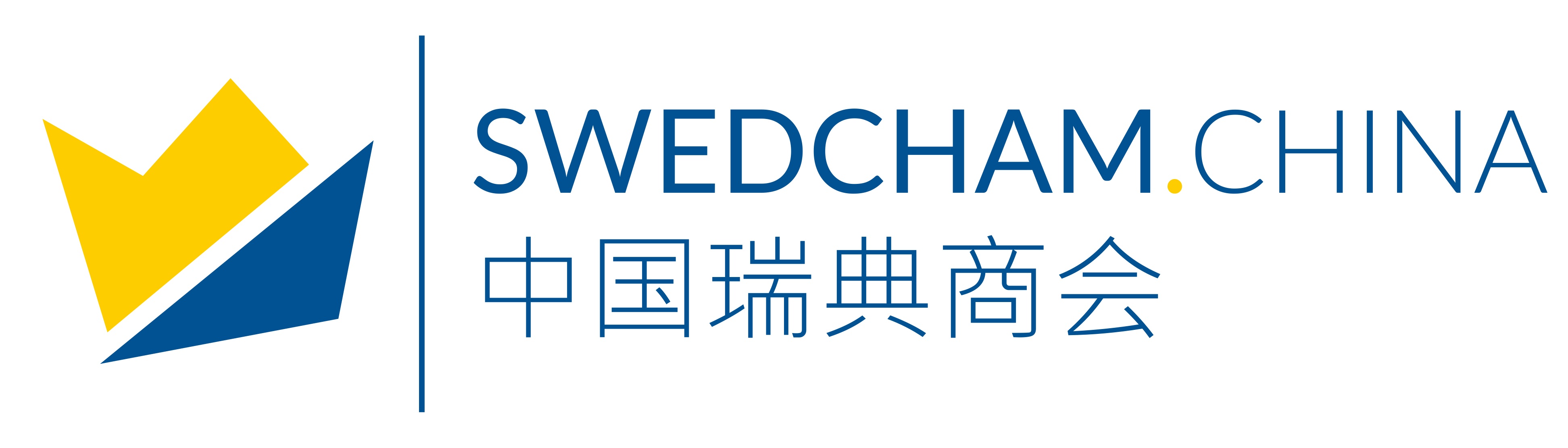 Swedish Chamber of Commerce in China Proxy of AGM 2022To: Chairman of Swedish Chamber of Commerce in China I, the undersigned, , being the Chamber Representative of the member of the Swedish Chamber of Commerce in China(member company name), hereby appoint Mr./Ms. __________________  from ___________________________ (member company name / Chairman of the Swedish Chamber of Commerce in China) as my proxy, to attend and vote for me and on my behalf at the Annual General Meeting scheduled to be held at: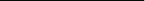 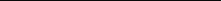 The Puli Hotel and Spa, 1 Changde Road, Jingan District, Shanghai 200040 Shanghai.上海璞丽酒店上海, 静安区, 常德路1号Name: ___________________________________Signature: _______________________________Date: ____________________________________